School Strategic Plan 2023-2027Reservoir Primary School (3960)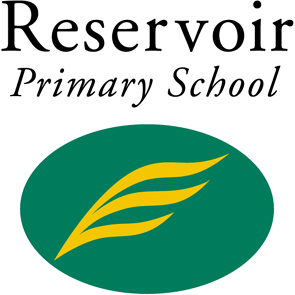 School Strategic Plan - 2023-2027Reservoir Primary School (3960)School Strategic Plan - 2023-2027Reservoir Primary School (3960)School visionOur vision at Reservoir Primary School is for every student to be part of a stimulating and safe learning environment and to ensure that every child has the opportunity to recognise and achieve their full potential, empowering them to become responsible citizens of the future.School valuesDevelop the whole individual; academically, emotionally and socially.
Instill a desire to learn and ability to maximise educational opportunities.
Activate student voice and agency so that students have an active role in what and how they learn.
Make learning exciting, dynamic and meet the needs of all students.
Have high expectations of staff and students.
Celebrate our achievements.
Build respectful relationships between home and school where staff, students and our community are valued.
Uphold our school values as the foundation for teaching and learning.Context challengesReservoir Primary School is a growing school, with a changing demographics within the community, namely the decreasing SFOE Index. Numbers are steadily increasing with a projection of 500 students by the end of the Strategic Plan period. In 2024 the new buildings will be completed. there will be an expected adjustment period. There will be a larger than expected staff turnover, particularly experience staff.Intent, rationale and focusWe intend to maintain positive academic and wellbeing student outcomes. 
Our priorities were identified in the review to 
- improve the learning outcomes of every students
- increase student engagement and wellbeing by empowering students to be active agents in their learning.
The Strategic Plan will be used as a base for the Annual Implementation Plans. These will drive teacher professional learning and programming across the school, which will address the desired improvements in student outcomes.Goal 1To improve the learning outcomes of every student.Target 1.1NAPLAN target TBATarget 1.2By 2027, increase the percentage of Year P–6 students assessed as being at or above Victorian Curriculum (VC) levels F–10 in all subjects from XX% in 2023 to 83%.Key Improvement Strategy 1.aSystematic use of assessment strategies and measurement practices to obtain and provide feedback on student learning growth, attainment and wellbeing capabilities Strengthen teacher capacity to analyse and use learning data to teach to student’s point of need.Key Improvement Strategy 1.aDocumented teaching and learning program based on the Victorian Curriculum and senior secondary pathways, incorporating extra-curricula programs Strengthen teacher capacity to analyse and use learning data to teach to student’s point of need.Key Improvement Strategy 1.bDocumented teaching and learning program based on the Victorian Curriculum and senior secondary pathways, incorporating extra-curricula programs Further develop, document and embed whole school collaborative approaches to curriculum planning.Key Improvement Strategy 1.bThe strategic direction and deployment of resources to create and reflect shared goals and values; high expectations; and a positive, safe and orderly learning environment Further develop, document and embed whole school collaborative approaches to curriculum planning.Key Improvement Strategy 1.cDocumented teaching and learning program based on the Victorian Curriculum and senior secondary pathways, incorporating extra-curricula programs Embed the school’s instructional model in all learning areas.Key Improvement Strategy 1.cThe strategic direction and deployment of resources to create and reflect shared goals and values; high expectations; and a positive, safe and orderly learning environment Embed the school’s instructional model in all learning areas.Goal 2To increase student engagement and wellbeing by empowering students to be active agents in their learningTarget 2.1By 2027, increase the percentage of staff reporting positive endorsement in the School Staff Survey measures:Collective efficacy will increase from 68% in 2022 to 70%Academic emphasis will increase from 71% in 2022 to 73%.Target 2.2By 2027 increase the percentage of Year 4-6 students reporting positive endorsement in the following student Attitudes to School Survey measures:Sense of connectedness from 81% in 2022 to 83%Stimulated learning from 76% in 2022 to 80%Student voice and agency from 59% in 2022 to 70%Target 2.3By 2027 increase the percentage of parents reporting positive endorsement in the Parent Opinion Survey measure Parent community engagement from 75% in 2022 to 80%.Key Improvement Strategy 2.aActivation of student voice and agency, including in leadership and learning, to strengthen students’ participation and engagement in school Implement a School Wide Positive Behaviours (SWPB) programKey Improvement Strategy 2.bThe strategic direction and deployment of resources to create and reflect shared goals and values; high expectations; and a positive, safe and orderly learning environment Strengthen student voice and agency and leadership to embed student participation and engagement in learningKey Improvement Strategy 2.cThe strategic direction and deployment of resources to create and reflect shared goals and values; high expectations; and a positive, safe and orderly learning environment Build teacher capacity to plan engaging learning tasksKey Improvement Strategy 2.cDocumented teaching and learning program based on the Victorian Curriculum and senior secondary pathways, incorporating extra-curricula programs Build teacher capacity to plan engaging learning tasksKey Improvement Strategy 2.dResponsive, tiered and contextualised approaches and strong relationships to support student learning, wellbeing and inclusion Increase school and family partnerships to improve student learning and wellbeing